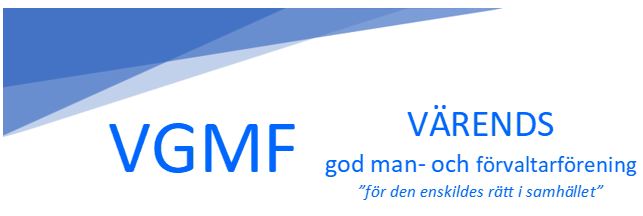 Protokoll från styrelsemöte nr 7Tid:    17 september, kl 18:00Plats: Kronobergssalen, Växjö KommunNärvarande: Bengt Martinsson, Kaj Johansson, Christer Larsson, Elisabeth EbbessonFrånvarande: Ingrid Belin, Mats Andersson (time-out), Helen Lärka och Kerstin BengtssonÖppnandeOrdf öppnar mötetGodkännande av dagordningenDagordningen godkändesFöregående protokollFöregående protokoll godkändesHemsida, synpunkter, EKB, Arvode till Anita RhodinEnighet råder betr behovet av en hemsida. Betr information under fliken EKB (ensamkommande barn) så kontaktar Christer Hanna Fransson och frågar om hon kan skriva något under denna flik. Arvodet till Anita Rhodin om 3.000 kr minus skatt godkännes, liksom 1.000 kr per år för löpande underhåll av hemsidan.Ekonomi/ Antal medlemmar/ Antal försäkringarVi har c:a 61.000 kr i kassan och är som innan 118 medlemmar, 38 har tecknat god man försäkringen, oförändrat. ÖFN har betalat in halva årsersättningen, 7.500 kr.  Ingrid har gjort en preliminär balansräkning, vilken diskuteras. Denna behöver diskuteras mer ingående på nästa styrelsemöte, bl.a. betr bidragen från GMF (Växjö), GMF (Alvesta) och Kommunen, samt benämningen på vissa konton.Uppföljning av TemamötetTemamötet var positivt med bra information från Rättspsykiatriska och från Brottsofferjouren. Totalt 25 deltagare deltog. Nytt Temamöte till våren tas upp längre fram.Cafékvällar i höst/planering (Alvesta 15/10, Växjö 23/10 och 20/11)Carina Elmefall har lovat att vidarebefordra vår inbjudan till alla Gode Män/ Förvaltare. Christer gör förslag till inbjudan. Inbjudan görs samtidigt till Alvesta kvällen och första Växjö kvällen.Möte med Studieförbundet Vuxenskolan, Bengt och ChristerVuxenskolan har kontaktat Bengt betr utbildning av Gode Män/ Förvaltare. Bengt och Christer har därefter varit på ett möte med Vuxenskolan och diskuterat deras önskan att hålla i denna utbildning  De har även varit i kontakt med Carina Elmefall och Hanna Fransson, ÖFN. Vuxenskolan har en färdig kurs från 2016 vilken bifogas detta protokoll.Vi är positiva till detta initiativ från Vuxenskolan och hoppas kunna deltaga på något vis. De informerar också om vissa möjligheter till bidrag om man håller en studiecirkel (minst tre tillfällen), då man kan få 25 kr per deltagare, vid Temamöten kan man få bidrag om 200 kr.Rapporter om mentorskapBengt har haft tre telefonsamtal, totalt 90 minÖvriga frågorInga övriga frågorNästa möteTisdagen den 1/10, kl 18:00 i KronobergssalenAvslutningOrdf avslutar mötetVid protokollet                                                                     Justeras på nästa möteChrister Larsson